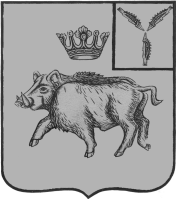 СОВЕТ БОЛЬШЕОЗЕРСКОГО МУНИЦИПАЛЬНОГО ОБРАЗОВАНИЯ БАЛТАЙСКОГО МУНИЦИПАЛЬНОГО РАЙОНАСАРАТОВСКОЙ ОБЛАСТИСемьдесят второе заседание Совета третьего созываРЕШЕНИЕот 23.03.2018  № 272	с. Б-ОзеркиО порядке  размещения сведений о доходах, расходах, об имуществе и обязательствах имущественного характера лиц, замещающих муниципальные должности в Большеозерском муниципальном образовании Балтайского муниципального района Саратовской области, и членов их семей в информационно-телекоммуникационной сети "Интернет" и представления их для опубликования средствам массовой информацииВ соответствии с Федеральным законом от 06 октября 2003 года          № 131-ФЗ «Об общих принципах организации местного самоуправления в Российской Федерации», Федеральным законом от 25 декабря 2008 года       № 273-ФЗ «О противодействии коррупции», Законом Саратовской области от 02.08.2017 № 66-ЗСО "О порядке представления гражданами, претендующими на замещение муниципальной должности, должности главы местной администрации по контракту, и лицами, замещающими муниципальные должности, должности глав местных администраций по контракту, сведений о доходах, расходах, об имуществе и обязательствах имущественного характера, представляемых в соответствии с законодательством Российской Федерации о противодействии коррупции, и проверки достоверности и полноты таких сведений", руководствуясь статьей 21 Устава Большеозерского муниципального образования Балтайского муниципального района Саратовской области, Совет Большеозерского муниципального образования РЕШИЛ:1. Утвердить Порядок размещения сведений о доходах, расходах, об имуществе и обязательствах имущественного характера лиц, замещающих муниципальные должности в Большеозерском муниципальном образовании Балтайского муниципального района Саратовской области, и членов их семей в информационно-телекоммуникационной сети "Интернет" и представления этих сведений общероссийским средствам массовой информации для опубликования, согласно приложению.         2. Признать утратившим силу решение Совета Большеозерского муниципального образования от 11.10.2017 №214 «Об утверждения  порядка размещения сведений о доходах,  расходах, об имуществе и обязательствах имущественного характера лиц, замещающих муниципальные должности в Большеозерском муниципальном образовании Балтайского муниципального района Саратовской области, и членов их семей в информационно-телекоммуникационной сети "Интернет" и представления этих сведений общероссийским средствам массовой информации для опубликования».3. Настоящее решение вступает в силу со дня его опубликования на официальном сайте администрации Балтайского муниципального района.4. Контроль за исполнением настоящего решения возложить на постоянную комиссию Совета Большеозерского муниципального образования по вопросам местного самоуправления.Глава Большеозерского муниципального образования                                          В.П.ПолубариновПорядокразмещения сведений о доходах, расходах, об имуществеи обязательствах имущественного характера лиц, замещающих муниципальные должности в Большеозерском муниципальном образовании Балтайского муниципального района Саратовской области, и членов их семей в информационно-телекоммуникационной сети "Интернет" и представления этих сведений общероссийским средствам массовой информации для опубликования1. Настоящим Порядком устанавливаются обязанности уполномоченных лиц администрации Большеозерского муниципального образования Балтайского муниципального района Саратовской области по размещению сведений о доходах, расходах, об имуществе и обязательствах имущественного характера:- депутатов (осуществляющих деятельность на постоянной и непостоянной основе);- членов выборного органа местного самоуправления, выборное должностное лицо местного самоуправления (в т.ч. главу муниципального образования);- члена избирательной комиссии Большеозерского муниципального образования, действующей на постоянной основе и являющейся юридическим лицом, с правом решающего голоса.Большеозерского муниципального образования Балтайского муниципального района Саратовской области (далее - лица, замещающие муниципальные должности), их супругов и несовершеннолетних детей на официальном сайте администрации Балтайского муниципального района Саратовской области, в информационно-телекоммуникационной сети "Интернет" по адресу www.adm-baltay.ru и представлению этих сведений общероссийским средствам массовой информации для опубликования в связи с их запросами.2. На официальном сайте администрации Балтайского муниципального района Саратовской области в информационно-телекоммуникационной сети "Интернет" по адресу www.adm-baltay.ru (далее – Официальный сайт) размещаются и общероссийским средствам массовой информации представляются для опубликования следующие сведения о доходах, расходах, об имуществе и обязательствах имущественного характера лиц, замещающих муниципальные должности, а также сведения о доходах, расходах, об имуществе и обязательствах имущественного характера их супруги (супруга) и несовершеннолетних детей (далее - сведения о доходах, расходах, об имуществе и обязательствах имущественного характера):а) перечень объектов недвижимого имущества, принадлежащих лицу, замещающему муниципальную должность, его супруге (супругу) и несовершеннолетним детям на праве собственности или находящихся в их пользовании, с указанием вида, площади и страны расположения каждого из таких объектов;б) перечень транспортных средств с указанием вида и марки, принадлежащих на праве собственности лицу, замещающему муниципальную должность, его супруге (супругу) и несовершеннолетним детям;в) декларированный годовой доход лица, замещающего муниципальную должность, его супруги (супруга) и несовершеннолетних детей;г) сведения об источниках получения средств, за счет которых совершены сделки по приобретению земельного участка, иного объекта недвижимого имущества, транспортного средства, ценных бумаг, долей участия, паев в уставных (складочных) капиталах организаций, если общая сумма таких сделок превышает общий доход лица, замещающего муниципальную должность, его супруги (супруга) за три последних года, предшествующих отчетному периоду.3. В размещаемых на официальном сайте администрации Большеозерского муниципального образования Балтайского муниципального района Саратовской области в информационно-телекоммуникационной сети "Интернет" и представляемых общероссийским средствам массовой информации для опубликования сведениях о доходах, расходах, об имуществе и обязательствах имущественного характера запрещается указывать:а) иные сведения (кроме указанных в пункте 2 настоящего Порядка) о доходах лица, замещающего муниципальную должность, его супруги (супруга) и несовершеннолетних детей, об имуществе, принадлежащем на праве собственности названным лицам, и об их обязательствах имущественного характера;б) персональные данные супруги (супруга), детей и иных членов семьи лица, замещающего муниципальную должность;в) данные, позволяющие определить место жительства, почтовый адрес, телефон и иные индивидуальные средства коммуникации лица, замещающего муниципальную должность, его супруги (супруга), детей и иных членов семьи;г) данные, позволяющие определить местонахождение объектов недвижимого имущества, принадлежащих лицу, замещающему муниципальную должность, его супруге (супругу), детям, иным членам семьи на праве собственности или находящихся в их пользовании;д) информацию, отнесенную к государственной тайне или являющуюся конфиденциальной.4. Размещение на Официальном сайте сведений о доходах, расходах, об имуществе и обязательствах имущественного характера, и их представление общероссийским средствам массовой информации для опубликования обеспечивается уполномоченными должностными лицами администрации  Большеозерского муниципального образования Балтайского муниципального района Саратовской области, которые несут в соответствии с законодательством Российской Федерации ответственность за несоблюдение настоящего Порядка, а также за разглашение сведений, отнесенных к государственной тайне или являющихся конфиденциальными.5. Сведения о доходах, расходах, об имуществе и обязательствах имущественного характера, указанные в пункте 2 настоящего Порядка, за весь период замещения лицом муниципальной должности, находятся в информационно-телекоммуникационной сети "Интернет по адресу Официального сайта  и ежегодно обновляются в течение 14 рабочих дней со дня поступления в администрацию Большеозерского муниципального образования Балтайского муниципального района Саратовской области, но не позднее 30 мая.6. Сведения о доходах, расходах, об имуществе и обязательствах имущественного характера, указанные в пункте 2 настоящего Порядка, представляются общероссийским средствам массовой информации для опубликования по формам согласно Приложению № 1 и Приложению № 2 к настоящему Порядку.7. Лица, в должностные обязанности которых входит работа со сведениями о доходах, расходах, об имуществе и обязательствах имущественного характера:а) в течение трех рабочих дней со дня поступления запроса от общероссийского средства массовой информации сообщают о нем лицу, замещающему муниципальную должность, в отношении которого поступил запрос;б) в течение семи рабочих дней со дня поступления запроса от общероссийского средства массовой информации обеспечивают представление ему сведений, указанных в пункте 2 настоящего Порядка, в том случае, если запрашиваемые сведения отсутствуют в информационно-телекоммуникационной сети "Интернет".Приложение № 1к Порядку размещения сведенийо доходах, расходах, об имуществеи обязательствах имущественного характера лиц, замещающих муниципальные должности в Большеозерском муниципальном образовании Балтайского муниципального района Саратовской области и членов их семей в информационно-телекоммуникационной сети "Интернет" и представления этихсведений общероссийским средствам массовой информации для опубликованияСведенияо доходах, об имуществе и обязательствах имущественногохарактера ____________________________________ и членов(полное наименование должностис указанием органа местного самоуправления) его семьи за периодс 1 января по 31 декабря 20__ годаПриложение № 2к Порядку размещения сведенийо доходах, расходах, об имуществеи обязательствах имущественного характера лиц, замещающих муниципальные должности в Большеозерском муниципальном образовании Балтайского муниципального района Саратовской области и членов их семей в информационно-телекоммуникационной сети "Интернет" и представления этихсведений общероссийским средствам массовой информации для опубликованияСведения об источниках получения средств, за счет которых совершены сделки (совершена сделка) по приобретению земельного участка, иного объекта недвижимого имущества, транспортного средства, ценных бумаг, долей участия, паев в уставных (складочных) капиталах организаций, если общая сумма таких сделок превышает общий доход лица, замещающего муниципальную должность, ______________________________________________________  (полное наименование муниципальной должности с указанием ОМСУ) его супруги (супруга), несовершеннолетних детей за три последних года, предшествующих отчетному периодуПримечание<1> Указывается в случае, если сделки (сделка) совершены супругой (супругом).<2> Указывается в случае, если сделки (сделка) совершены несовершеннолетним ребенком.<3> Указывается приобретенное имущество: земельный участок, иной объект недвижимого имущества, транспортное средство, ценные бумаги, доли участия, паи в уставных (складочных) капиталах организаций.<4> Доход по основному месту работы, доход от иной разрешенной законом деятельности, доход от вкладов в банках и иных кредитных организациях, накопления за предыдущие годы, наследство, дар, заем, ипотека, доход от продажи имущества, иные кредитные обязательства, другое.Приложение к решению Совета Большеозерского муниципального образования Балтайскогомуниципального района Саратовской областиот 23.03.2018 № 272Деклари рованный годовой доход за ____ год (руб.)Перечень объектов недвижимого имущества и транспортных средств, принадлежащих на праве собственностиПеречень объектов недвижимого имущества и транспортных средств, принадлежащих на праве собственностиПеречень объектов недвижимого имущества и транспортных средств, принадлежащих на праве собственностиПеречень объектов недвижимого имущества и транспортных средств, принадлежащих на праве собственностиПеречень объектов недвижимого имущества, находящихся в пользованииПеречень объектов недвижимого имущества, находящихся в пользованииПеречень объектов недвижимого имущества, находящихся в пользованииДеклари рованный годовой доход за ____ год (руб.)вид объектов недвижимостиплощадь (кв. м)страна располо жениявид и марка транспортных средстввид объектов недвижи мостиплощадь (кв. м)страна расположенияФ.И.О.     лица,      замещающегомуниципальную должность (члены семьи без указания Ф.И.О.) Имущество, приобретенное по сделкам (сделке), общая сумма которых превышает общий доход лица, замещающего муниципальную должность, и его супруги (супруга) за последних три года, предшествующих отчетному периоду <3>Источник получения средств, за счет которых приобретено имущество <4>_____________________ (указать фамилию, имя,отчество лица, замещающегомуниципальную должность)_____________________(указать "супруга" или"супруг" без ФИО) <1>_____________________(указать "дочь" или"сын" без ФИО) <2>